Prot. n.	del(denominazione dell’Istituzione scolastica)Modello di documentazione rilasciato ai sensi del Decreto del 14 aprile 2016, n. 111 del Ministero dei Beni e delle Attività Culturali e del Turismo - Regolamento recante modifiche al Decreto 11 dicembre 1997, n.507, concernente le norme per l’istituzione del biglietto di ingresso ai monumenti, musei, gallerie, scavi, parchi e giardini monumentali (G.U. n. 145 del 23.6.2016)La/ Il docente …………………………………………………………., nata/o il …………………………… a ………………………………………………………………………………………………………………. è insegnante con contratto a tempo indeterminato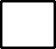  determinato dal …………………………………... al …..……………………………………………… presso questa Istituzione scolastica.La/ Il docente …………………………………………………….., insegnate di ………………….............…	(indicare la/ le disciplina/e) ha diritto, secondo le disposizioni sopra indicate,all’accesso gratuito ai musei e ai siti di interesse archeologico, storico e culturale dello Stato.	, 	(luogo e data)IL DIRIGENTE SCOLASTICO